孝感生物工程学校位置地图具体地址：孝感市孝南区槐荫大道100号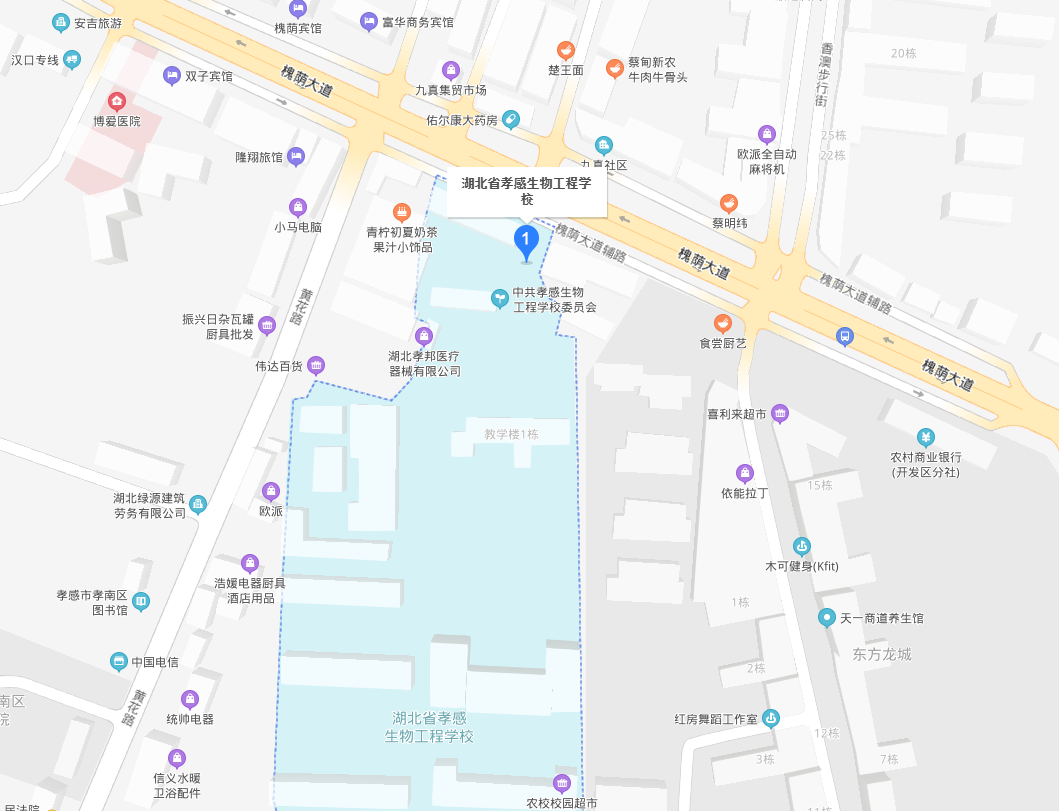 